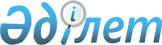 Осакаров аудандық мәслихатының "Осакаров ауданының кенттерінің, ауылдық округтарының 2021-2023 жылдарға арналған бюджеті туралы" 2020 жылғы 28 желтоқсандағы № 966 шешіміне өзгерістер мен толықтыру енгізу туралы
					
			Мерзімі біткен
			
			
		
					Қарағанды облысы Осакаров аудандық мәслихатының 2021 жылғы 22 шілдедегі № 87 шешімі. Мерзімі өткендіктен қолданыс тоқтатылды
      ШЕШТІ:
      1. Осакаров аудандық мәслихатының "Осакаров ауданының кенттерінің, ауылдық округтарының 2021-2023 жылдарға арналған бюджеті туралы" 2020 жылғы 28 желтоқсандағы № 966 шешіміне (нормативтік құқықтық актілерді мемлекеттік тіркеу тізілімінде № 21970 болып тіркелген) мынадай өзгерістер мен толықтыру енгізілсін:
      2-тармақ жаңа редакцияда жазылсын:
      "2. Молодежный кентінің 2021-2023 жылдарға арналған бюджеті 4, 5, 6 қосымшаларға сәйкес, оның ішінде 2021 жылға келесі көлемдерде бекітілсін:
      1) кірістер – 514 690 мың теңге, оның ішінде:
      салықтық түсімдер – 17 930 мың теңге;
      салықтық емес түсімдер – 0 мың теңге;
      негізгі капиталды сатудан түсетін түсімдер - 0 мың теңге;
      трансферттер түсімі – 496 760 мың теңге;
      2) шығындар - 526 724 мың теңге;
      3) таза бюджеттік кредиттеу – 0 мың теңге, оның ішінде:
      бюджеттік кредиттер – 0 мың теңге;
      бюджеттік кредиттерді өтеу – 0 мың теңге;
      4) қаржы активтерiмен жасалатын операциялар бойынша сальдо – 0 мың теңге, оның iшiнде:
      қаржы активтерін сатып алу – 0 мың теңге;
      мемлекеттің қаржы активтерін сатудан түсетін түсімдер – 0 мың теңге;
      5) бюджет тапшылығы (профициті) - - 12 034 мың теңге;
      6) бюджет тапшылығын қаржыландыру (профициті пайдалану) – 12 034 мың теңге, оның ішінде:
      қарыздар түсімі - 0 мың теңге;
      қарыздарды өтеу - 0 мың теңге;
      бюджет қаражатының пайдаланылатын қалдықтары – 12 034 мың теңге.";
      "2-1. 2021 жылға арналған Молодежный кентінің бюджетінде 6-1 қосымшаға сәйкес республикалық және аудандық бюджеттен берілетін нысаналы трансферттер түсімі көзделгені ескерілсін";
      5-тармақ жаңа редакцияда мазмұндалсын:
      "5. Батпақты ауылдық округінің 2021-2023 жылдарға арналған бюджеті 13, 14, 15 қосымшаларға сәйкес, оның ішінде 2021 жылға келесі көлемдерде бекітілсін:
      1) кірістер – 39 028 мың теңге, оның ішінде:
      салықтық түсімдер – 3 830 мың теңге;
      салықтық емес түсімдер – 0 мың теңге;
      негізгі капиталды сатудан түсетін түсімдер - 0 мың теңге;
      трансферттер түсімі – 35 198 мың теңге;
      2) шығындар - 42 105 мың теңге;
      3) таза бюджеттік кредиттеу – 0 мың теңге, оның ішінде:
      бюджеттік кредиттер – 0 мың теңге;
      бюджеттік кредиттерді өтеу – 0 мың теңге;
      4) қаржы активтерiмен жасалатын операциялар бойынша сальдо – 0 мың теңге, оның iшiнде:
      қаржы активтерін сатып алу – 0 мың теңге;
      мемлекеттің қаржы активтерін сатудан түсетін түсімдер – 0 мың теңге;
      5) бюджет тапшылығы (профициті) - - 3 077 мың теңге;
      6) бюджет тапшылығын қаржыландыру (профициті пайдалану) – 3 077 мың теңге, оның ішінде:
      қарыздар түсімі - 0 мың теңге;
      қарыздарды өтеу - 0 мың теңге;
      бюджет қаражатының пайдаланылатын қалдықтары – 3 077 мың теңге.";
      "2021 жылға арналған Батпақты ауылдық округінің бюджетінде 15-1 қосымшаға сәйкес аудандық бюджеттен берілетін нысаналы трансферттер түсімі көзделгені ескерілсін.";
      7-тармақ жаңа редакцияда мазмұндалсын:
      "7. Маржанкөл ауылдық округінің 2021-2023 жылдарға арналған бюджеті 19, 20, 21 қосымшаларға сәйкес, оның ішінде 2021 жылға келесі көлемдерде бекітілсін:
       1) кірістер – 24 232 мың теңге, оның ішінде:
      салықтық түсімдер – 686 мың теңге;
      салықтық емес түсімдер – 0 мың теңге;
      негізгі капиталды сатудан түсетін түсімдер - 0 мың теңге;
      трансферттер түсімі – 23 546 мың теңге;
      2) шығындар - 24 884 мың теңге;
      3) таза бюджеттік кредиттеу – 0 мың теңге, оның ішінде:
      бюджеттік кредиттер – 0 мың теңге;
       бюджеттік кредиттерді өтеу – 0 мың теңге;
      4) қаржы активтерiмен жасалатын операциялар бойынша сальдо – 0 мың теңге, оның iшiнде:
       қаржы активтерін сатып алу – 0 мың теңге;
      мемлекеттің қаржы активтерін сатудан түсетін түсімдер – 0 мың теңге;
      5) бюджет тапшылығы (профициті) - - 652 мың теңге;
      6) бюджет тапшылығын қаржыландыру (профициті пайдалану) – 652 мың теңге, оның ішінде:
       қарыздар түсімі - 0 мың теңге;
       қарыздарды өтеу - 0 мың теңге;
      бюджет қаражатының пайдаланылатын қалдықтары - 652 мың теңге.";
      "2021 жылға арналған Маржанкөл ауылдық округінің бюджетінде 21-1 қосымшаға сәйкес аудандық бюджеттен берілетін нысаналы трансферттер түсімі көзделгені ескерілсін.";
      15 -тармақ жаңа редакцияда мазмұндалсын:
      "15. Звездный ауылдық округінің 2021-2023 жылдарға арналған бюджеті 43, 44, 45 қосымшаларға сәйкес, оның ішінде 2021 жылға келесі көлемдерде бекітілсін:
      1) кірістер – 35 746 мың теңге, оның ішінде:
      салықтық түсімдер – 1 266 мың теңге;
      салықтық емес түсімдер – 0 мың теңге;
      негізгі капиталды сатудан түсетін түсімдер - 0 мың теңге;
      трансферттер түсімі – 34 480 мың теңге;
      2) шығындар - 36 125 мың теңге;
      3) таза бюджеттік кредиттеу – 0 мың теңге, оның ішінде:
      бюджеттік кредиттер – 0 мың теңге;
       бюджеттік кредиттерді өтеу – 0 мың теңге;
      4) қаржы активтерiмен жасалатын операциялар бойынша сальдо – 0 мың теңге, оның iшiнде:
      қаржы активтерін сатып алу – 0 мың теңге;
      мемлекеттің қаржы активтерін сатудан түсетін түсімдер – 0 мың теңге;
      5) бюджет тапшылығы (профициті) - - 379 мың теңге;
      6) бюджет тапшылығын қаржыландыру (профициті пайдалану) – 379 мың теңге, оның ішінде:
       қарыздар түсімі - 0 мың теңге;
       қарыздарды өтеу - 0 мың теңге;
      бюджет қаражатының пайдаланылатын қалдықтары – 379 мың теңге.";
      "2021 жылға арналған Звездный ауылдық округінің бюджетінде 45-1 қосымшаға сәйкес аудандық бюджеттен нысаналы трансферттер түсімі көзделгені ескерілсін.";
      16-тармақ жаңа редакцияда мазмұндалсын:
      "16. Қаратомар ауылдық округінің 2021-2023 жылдарға арналған бюджеті 46, 47, 48 қосымшаларға сәйкес, оның ішінде 2021 жылға келесі көлемдерде бекітілсін:
      1) кірістер – 29 921 мың теңге, оның ішінде:
      салықтық түсімдер – 3 499 мың теңге;
      салықтық емес түсімдер – 0 мың теңге;
      негізгі капиталды сатудан түсетін түсімдер - 0 мың теңге;
      трансферттер түсімі – 26 422 мың теңге;
      2) шығындар - 32 532 мың теңге;
      3) таза бюджеттік кредиттеу – 0 мың теңге, оның ішінде:
      бюджеттік кредиттер – 0 мың теңге;
       бюджеттік кредиттерді өтеу – 0 мың теңге;
      4) қаржы активтерiмен жасалатын операциялар бойынша сальдо – 0 мың теңге, оның iшiнде:
       қаржы активтерін сатып алу – 0 мың теңге;
      мемлекеттің қаржы активтерін сатудан түсетін түсімдер – 0 мың теңге;
      5) бюджет тапшылығы (профициті) - - 2 611 мың теңге;
      6) бюджет тапшылығын қаржыландыру (профициті пайдалану) – 2 611 мың теңге, оның ішінде:
       қарыздар түсімі - 0 мың теңге;
       қарыздарды өтеу - 0 мың теңге;
      бюджет қаражатының пайдаланылатын қалдықтары – 2 611 мың теңге.";
      келесі мазмұндағы 16-1 тармақпен толықтырылсын:
      "16-1. 2021 жылға арналған Каратомар ауылдық округінің бюджетіне түсетін түсімдер құрамында 46-1 қосымшаға сәйкес аудандық бюджеттен берілетін нысаналы трансферттер көзделсін.";
      18-тармақ жаңа редакцияда мазмұндалсын:
      "18. Ақбұлақ ауылдық округінің 2021-2023 жылдарға арналған бюджеті 52, 53, 54 қосымшаларға сәйкес, оның ішінде 2021 жылға келесі көлемдерде бекітілсін:
      1) кірістер – 208 600 мың теңге, оның ішінде:
      салықтық түсімдер – 4 611 мың теңге;
      салықтық емес түсімдер – 0 мың теңге;
      негізгі капиталды сатудан түсетін түсімдер - 0 мың теңге;
      трансферттер түсімі – 203 989 мың теңге;
       2) шығындар – 211 834 мың теңге;
      3) таза бюджеттік кредиттеу – 0 мың теңге, оның ішінде:
      бюджеттік кредиттер – 0 мың теңге;
       бюджеттік кредиттерді өтеу – 0 мың теңге;
      4) қаржы активтерiмен жасалатын операциялар бойынша сальдо – 0 мың теңге, оның iшiнде:
       қаржы активтерін сатып алу – 0 мың теңге;
      мемлекеттің қаржы активтерін сатудан түсетін түсімдер – 0 мың теңге;
      5) бюджет тапшылығы (профициті) - - 3 234 мың теңге;
      6) бюджет тапшылығын қаржыландыру (профициті пайдалану) – 3 234 мың теңге, оның ішінде:
       қарыздар түсімі - 0 мың теңге;
       қарыздарды өтеу - 0 мың теңге;
      бюджет қаражатының пайдаланылатын қалдықтары – 3 234 мың теңге.";
      "2021 жылға арналған Ақбұлақ ауылдық округінің бюджетінде 54-1 қосымшаға сәйкес республикалық және аудандық бюджеттен берілетін нысаналы трансферттер түсімі көзделгені ескерілсін.";
      23-тармақ жаңа редакцияда мазмұндалсын:
      "23. Мирный ауылдық округінің 2021-2023 жылдарға арналған бюджеті 67, 68, 69 қосымшаларға сәйкес, оның ішінде 2021 жылға келесі көлемдерде бекітілсін:
      1) кірістер – 29 745 мың теңге, оның ішінде:
      салықтық түсімдер – 1 612 мың теңге;
      салықтық емес түсімдер – 0 мың теңге;
      негізгі капиталды сатудан түсетін түсімдер - 0 мың теңге;
      трансферттер түсімі – 28 133 мың теңге;
      2) шығындар - 32 006 мың теңге;
      3) таза бюджеттік кредиттеу – 0 мың теңге, оның ішінде:
      бюджеттік кредиттер – 0 мың теңге;
      бюджеттік кредиттерді өтеу – 0 мың теңге;
      4) қаржы активтерiмен жасалатын операциялар бойынша сальдо – 0 мың теңге, оның iшiнде:
       қаржы активтерін сатып алу – 0 мың теңге;
      мемлекеттің қаржы активтерін сатудан түсетін түсімдер – 0 мың теңге;
      5) бюджет тапшылығы (профициті) - - 2 261 мың теңге;
      6) бюджет тапшылығын қаржыландыру (профициті пайдалану) – 2 261 мың теңге, оның ішінде:
       қарыздар түсімі - 0 мың теңге;
       қарыздарды өтеу - 0 мың теңге;
      бюджет қаражатының пайдаланылатын қалдықтары – 2 261 мың теңге.";
      "2021 жылға арналған Мирный ауылдық округінің бюджетінде 69-1 қосымшаға сәйкес аудандық бюджеттен берілетін нысаналы трансферттер түсімі көзделгені ескерілсін.";
      көрсетілген шешімнің 4, 13, 19, 43, 46, 52, 67, 6-1, 15-1, 21-1, 45-1, 46-1, 54-1, 69-1 қосымшалары осы шешімнің 1, 2, 3, 4, 5, 6, 7, 8, 9, 10, 11, 12, 13, 14 қосымшаларына сәйкес жаңа редакцияда мазмұндалсын.
      2. Осы шешім 2021 жылдың 1 қаңтарынан бастап қолданысқа енгізіледі. Молодежный кентінің 2021 жылға арналған бюджеті Батпақты ауылдық округінің 2021 жылға арналған бюджеті Маржанкөл ауылдық округінің 2021 жылға арналған бюджеті Звездный ауылдық округінің 2021 жылға арналған бюджеті Қаратомар ауылдық округінің 2021 жылға арналған бюджеті Ақбұлақ ауылдық округінің 2021 жылға арналған бюджеті Мирный ауылдық округінің 2021 жылға арналған бюджеті Молодежный кентінің 2021 жылға арналған нысаналы трансферттері Батпақты ауылдық округінің 2021 жылға арналған нысаналы трансферттері Маржанкөл ауылдық округінің 2021 жылға арналған нысаналы трансферттері Звездный ауылдық округінің 2021 жылға арналған нысаналы трансферттері Қаратомар ауылдық округінің 2021 жылға арналған нысаналы трансферттері Ақбұлақ ауылдық округінің 2021 жылға арналған нысаналы трансферттері Мирный ауылдық округінің 2021 жылға арналған нысаналы трансферттері
					© 2012. Қазақстан Республикасы Әділет министрлігінің «Қазақстан Республикасының Заңнама және құқықтық ақпарат институты» ШЖҚ РМК
				
      Аудандық мәслихаттың хатшысы

К. Саккулаков
Осакаров аудандық
мәслихатының 2021 жылғы
22 шілдедегі № 87
шешіміне 1 қосымшаОсакаров аудандық
мәслихатының 2020 жылғы
28 желтоқсаны № 966
шешіміне 4 қосымша
Санаты
Сыныбы
Ішкі сыныбы
Атауы
Сомасы, мың теңге
1
2
3
4
5
1.КІРІСТЕР
514 690
1
Салықтық түсімдер
17 930
01
Табыс салығы
0
2
Жеке табыс салығы
0
04
Меншікке салынатын салықтар
17 930
1
Мүлікке салынатын салықтар
480
3
Жер салығы
320
4
Көлік құралдарына салынатын салық
17 130
2
Салықтық емес түсiмдер
0
3
Негізгі капиталды сатудан түсетін түсімдер
0
4
Трансферттердің түсімдері
496 760
02
Мемлекеттiк басқарудың жоғары тұрған органдарынан түсетiн трансферттер
496 760
3
Аудандардың (облыстық маңызы бар қаланың) бюджетінен трансферттер
496 760
Функционалдық топ
Кіші функция
Бюджеттік бағдарламалардың әкімшісі
Бағдарлама
Атауы
Сомасы, мың теңге
ll. Шығындар
526 724
01
Жалпы сипаттағы мемлекеттік қызметтер
47 006
1
Мемлекеттік басқарудың жалпы функцияларын орындайтын өкілді, атқарушы және басқа органдар
47 006
124
Аудандық маңызы бар қала, ауыл, кент, ауылдық округ әкімінің аппараты
47 006
001
Аудандық маңызы бар қала, ауыл, кент, ауылдық округ әкімінің қызметін қамтамасыз ету жөніндегі қызметтер
47 006
07
Тұрғын үй-коммуналдық шаруашылық
21 308
3
Елді-мекендерді көркейту
21 308
124
Аудандық маңызы бар қала, ауыл, кент, ауылдық округ әкімінің аппараты
21 308
008
Елді мекендердегі көшелерді жарықтандыру
9 999
009
Елді мекендердің санитариясын қамтамасыз ету
1 260
011
Елді мекендерді абаттандыру мен көгалдандыру
10 049
12
Көлік және коммуникация
8 000
1
Автомобиль көлігі
8 000
124
Аудандық маңызы бар қала, ауыл, кент, ауылдық округ әкімінің аппараты
8 000
013
Аудандық маңызы бар қалаларда, ауылдарда, кенттерде, ауылдық округтерде автомобиль жолдарының жұмыс істеуін қамтамасыз ету
8 000
13
Басқалар
445 863
9
Басқалар
445 863
124
Аудандық маңызы бар қала, ауыл, кент, ауылдық округ әкімінің аппараты
445 863
057
"Ауыл-Ел бесігі" жобасы шеңберінде ауылдық елді мекендердегі әлеуметтік және инженерлік инфрақұрылым бойынша іс-шараларды іске асыру
445 863
14
Борышқа қызмет көрсету
4 547
1
Борышқа қызмет көрсету
4 547
124
Аудандық маңызы бар қала, ауыл, кент, ауылдық округ әкімінің аппараты
4 547
042
Қаладағы ауданның, аудандық маңызы бар қаланың, ауылдың, кенттің, ауылдық округ әкімі аппаратының аудандық (облыстық маңызы бар қаланың) бюджеттен қарыздар бойынша сыйақылар мен өзге де төлемдерді төлеу бойынша борышына қызмет көрсету
4 547
III. Таза бюджеттік кредиттеу
0
Бюджеттік кредиттер
0
Санаты
Санаты
Санаты
Санаты
Сомасы, (мың теңге)
Сыныбы
Сыныбы
Сыныбы
Сомасы, (мың теңге)
Кіші сыныбы
Кіші сыныбы
Сомасы, (мың теңге)
Атауы
Сомасы, (мың теңге)
1
2
3
4
5
5
Бюджеттік кредиттерді өтеу
0
01
Бюджеттік кредиттерді өтеу
0
1
Мемлекеттік бюджеттен берілген бюджеттік кредиттерді өтеу
0
Функционалдық топ
Функционалдық топ
Функционалдық топ
Функционалдық топ
Функционалдық топ
Сомасы, (мың теңге)
Кіші функция
Кіші функция
Кіші функция
Кіші функция
Сомасы, (мың теңге)
Бюджеттік бағдарламалардың әкімшісі
Бюджеттік бағдарламалардың әкімшісі
Бюджеттік бағдарламалардың әкімшісі
Сомасы, (мың теңге)
Бағдарлама
Бағдарлама
Сомасы, (мың теңге)
Атауы
Сомасы, (мың теңге)
1
2
3
4
5
6
lV. Қаржы активтерiмен жасалатын операциялар бойынша сальдо
0
Қаржы активтерді сатып алу
0
Мемлекеттiң қаржы активтерiн сатудан түсетiн түсiмдер
0
Атауы
Сомасы, (мың теңге)
1
2
V. Бюджет тапшылығы (профицит)
- 12 034
VI. Бюджет тапшылығын қаржыландыру
12 034Осакаров аудандық
мәслихатының 2021 жылғы
22 шілдедегі № 87
шешіміне 2 қосымшаОсакаров аудандық
мәслихатының 2020 жылғы
28 желтоқсаны № 966
шешіміне 13 қосымша
Санаты
Сыныбы
Ішкі сыныбы
Атауы
Сомасы, мың теңге
1
2
3
4
5
1.КІРІСТЕР
39 028
1
Салықтық түсімдер
3 830
01
Табыс салығы
0
2
Жеке табыс салығы
0
04
Меншікке салынатын салықтар
3 830
1
Мүлікке салынатын салықтар
34
3
Жер салығы
156
4
Көлік құралдарына салынатын салық
3 640
2
Салықтық емес түсiмдер
0
3
Негізгі капиталды сатудан түсетін түсімдер
0
4
Трансферттердің түсімдері
35 198
02
Мемлекеттiк басқарудың жоғары тұрған органдарынан түсетiн трансферттер
35 198
3
Аудандардың (облыстық маңызы бар қаланың) бюджетінен трансферттер
35 198
Функционалдық топ
Кіші функция
Бюджеттік бағдарламалардың әкімшісі
Бағдарлама
Атауы
Сомасы, мың теңге
ll. Шығындар
42 105
01
Жалпы сипаттағы мемлекеттік қызметтер
33 627
1
Мемлекеттік басқарудың жалпы функцияларын орындайтын өкілді, атқарушы және басқа органдар
33 627
124
Аудандық маңызы бар қала, ауыл, кент, ауылдық округ әкімінің аппараты
33 627
001
Аудандық маңызы бар қала, ауыл, кент, ауылдық округ әкімінің қызметін қамтамасыз ету жөніндегі қызметтер
33 502
022
Мемлекеттік органның күрделі шығыстары
125
07
Тұрғын үй-коммуналдық шаруашылық
4 628
2
Коммуналдық шаруашылық
700
124
Аудандық маңызы бар қала, ауыл, кент, ауылдық округ әкімінің аппараты
700
014
Елді мекендерді сумен жабдықтауды ұйымдастыру
700
3
Елді-мекендерді көркейту
3 928
124
Аудандық маңызы бар қала, ауыл, кент, ауылдық округ әкімінің аппараты
3 928
008
Елді мекендердегі көшелерді жарықтандыру
2 476
011
Елді мекендерді абаттандыру мен көгалдандыру
1 452
12
Көлік және коммуникация
800
1
Автомобиль көлігі
800
124
Аудандық маңызы бар қала, ауыл, кент, ауылдық округ әкімінің аппараты
800
013
Аудандық маңызы бар қалаларда, ауылдарда, кенттерде, ауылдық округтерде автомобиль жолдарының жұмыс істеуін қамтамасыз ету
800
14
Борышқа қызмет көрсету
3 050
1
Борышқа қызмет көрсету
3 050
124
Аудандық маңызы бар қала, ауыл, кент, ауылдық округ әкімінің аппараты
3 050
042
Қаладағы ауданның, аудандық маңызы бар қаланың, ауылдың, кенттің, ауылдық округ әкімі аппаратының аудандық (облыстық маңызы бар қаланың) бюджеттен қарыздар бойынша сыйақылар мен өзге де төлемдерді төлеу бойынша борышына қызмет көрсету
3 050
III. Таза бюджеттік кредиттеу
0
Бюджеттік кредиттер
0
Санаты
Санаты
Санаты
Санаты
Сомасы, (мың теңге)
Сыныбы
Сыныбы
Сыныбы
Сомасы, (мың теңге)
Кіші сыныбы
Кіші сыныбы
Сомасы, (мың теңге)
Атауы
Сомасы, (мың теңге)
1
2
3
4
5
5
Бюджеттік кредиттерді өтеу
0
01
Бюджеттік кредиттерді өтеу
0
1
Мемлекеттік бюджеттен берілген бюджеттік кредиттерді өтеу
0
Функционалдық топ
Функционалдық топ
Функционалдық топ
Функционалдық топ
Функционалдық топ
Сомасы, (мың теңге)
Кіші функция
Кіші функция
Кіші функция
Кіші функция
Сомасы, (мың теңге)
Бюджеттік бағдарламалардың әкімшісі
Бюджеттік бағдарламалардың әкімшісі
Бюджеттік бағдарламалардың әкімшісі
Сомасы, (мың теңге)
Бағдарлама
Бағдарлама
Сомасы, (мың теңге)
Атауы
Сомасы, (мың теңге)
1
2
3
4
5
6
lV. Қаржы активтерiмен жасалатын операциялар бойынша сальдо
0
Қаржы активтерді сатып алу
0
Мемлекеттiң қаржы активтерiн сатудан түсетiн түсiмдер
0
Атауы
Сомасы, (мың теңге)
1
2
V. Бюджет тапшылығы (профицит)
- 3 077
VI. Бюджет тапшылығын қаржыландыру
3 077Осакаров аудандық
мәслихатының 2021 жылғы
22 шілдедегі № 87
шешіміне 3-қосымшаОсакаров аудандық
мәслихатының 2020 жылғы
28 желтоқсаны № 966
шешіміне 19 қосымша
Санаты
Сыныбы
Ішкі сыныбы
Атауы
Сомасы, мың теңге
1
2
3
4
5
1.КІРІСТЕР
24 232
1
Салықтық түсімдер
686
01
Табыс салығы
0
2
Жеке табыс салығы
0
04
Меншікке салынатын салықтар
686
1
Мүлікке салынатын салықтар
12
3
Жер салығы
31
4
Көлік құралдарына салынатын салық
643
2
Салықтық емес түсiмдер
0
3
Негізгі капиталды сатудан түсетін түсімдер
0
4
Трансферттердің түсімдері
23 546
02
Мемлекеттiк басқарудың жоғары тұрған органдарынан түсетiн трансферттер
23 546
3
Аудандардың (облыстық маңызы бар қаланың) бюджетінен трансферттер
23 546
Функционалдық топ
Кіші функция
Бюджеттік бағдарламалардың әкімшісі
Бағдарлама
Атауы
Сомасы, мың теңге
ll. Шығындар
24 884
01
Жалпы сипаттағы мемлекеттік қызметтер
23 247
1
Мемлекеттік басқарудың жалпы функцияларын орындайтын өкілді, атқарушы және басқа органдар
23 247
124
Аудандық маңызы бар қала, ауыл, кент, ауылдық округ әкімінің аппараты
23 247
001
Аудандық маңызы бар қала, ауыл, кент, ауылдық округ әкімінің қызметін қамтамасыз ету жөніндегі қызметтер
23 247
07
Тұрғын үй-коммуналдық шаруашылық
837
3
Елді-мекендерді көркейту
837
124
Аудандық маңызы бар қала, ауыл, кент, ауылдық округ әкімінің аппараты
837
008
Елді мекендердегі көшелерді жарықтандыру
660
011
Елді мекендерді абаттандыру мен көгалдандыру
177
12
Көлік және коммуникация
800
1
Автомобиль көлігі
800
124
Аудандық маңызы бар қала, ауыл, кент, ауылдық округ әкімінің аппараты
800
013
Аудандық маңызы бар қалаларда, ауылдарда, кенттерде, ауылдық округтерде автомобиль жолдарының жұмыс істеуін қамтамасыз ету
800
III. Таза бюджеттік кредиттеу
0
Бюджеттік кредиттер
0
Санаты
Санаты
Санаты
Санаты
Сомасы, (мың теңге)
Сыныбы
Сыныбы
Сыныбы
Сомасы, (мың теңге)
Кіші сыныбы
Кіші сыныбы
Сомасы, (мың теңге)
Атауы
Сомасы, (мың теңге)
1
2
3
4
5
5
Бюджеттік кредиттерді өтеу
0
01
Бюджеттік кредиттерді өтеу
0
1
Мемлекеттік бюджеттен берілген бюджеттік кредиттерді өтеу
0
Функционалдық топ
Функционалдық топ
Функционалдық топ
Функционалдық топ
Функционалдық топ
Сомасы, (мың теңге)
Кіші функция
Кіші функция
Кіші функция
Кіші функция
Сомасы, (мың теңге)
Бюджеттік бағдарламалардың әкімшісі
Бюджеттік бағдарламалардың әкімшісі
Бюджеттік бағдарламалардың әкімшісі
Сомасы, (мың теңге)
Бағдарлама
Бағдарлама
Сомасы, (мың теңге)
Атауы
Сомасы, (мың теңге)
1
2
3
4
5
6
lV. Қаржы активтерiмен жасалатын операциялар бойынша сальдо
0
Қаржы активтерді сатып алу
0
Мемлекеттiң қаржы активтерiн сатудан түсетiн түсiмдер
0
Атауы
Сомасы, (мың теңге)
1
2
V. Бюджет тапшылығы (профицит)
- 652
VI. Бюджет тапшылығын қаржыландыру
652Осакаров аудандық
мәслихатының 2021 жылғы
22 шілдедегі № 87
шешіміне 4-қосымшаОсакаров аудандық
мәслихатының 2020 жылғы
28 желтоқсаны № 966
шешіміне 43 қосымша
Санаты
Сыныбы
Ішкі сыныбы
Атауы
Сомасы, мың теңге
1
2
3
4
5
1.КІРІСТЕР
35 746
1
Салықтық түсімдер
1 266
01
Табыс салығы
0
2
Жеке табыс салығы
0
04
Меншікке салынатын салықтар
1 266
1
Мүлікке салынатын салықтар
15
3
Жер салығы
19
4
Көлік құралдарына салынатын салық
1 232
2
Салықтық емес түсiмдер
0
3
Негізгі капиталды сатудан түсетін түсімдер
0
4
Трансферттердің түсімдері
34 480
02
Мемлекеттiк басқарудың жоғары тұрған органдарынан түсетiн трансферттер
34 480
3
Аудандардың (облыстық маңызы бар қаланың) бюджетінен трансферттер
34 480
Функционалдық топ
Кіші функция
Бюджеттік бағдарламалардың әкімшісі
Бағдарлама
Атауы
Сомасы, мың теңге
ll. Шығындар
36 125
01
Жалпы сипаттағы мемлекеттік қызметтер
28 973
1
Мемлекеттік басқарудың жалпы функцияларын орындайтын өкілді, атқарушы және басқа органдар
28 973
124
Аудандық маңызы бар қала, ауыл, кент, ауылдық округ әкімінің аппараты
28 973
001
Аудандық маңызы бар қала, ауыл, кент, ауылдық округ әкімінің қызметін қамтамасыз ету жөніндегі қызметтер
28 973
07
Тұрғын үй-коммуналдық шаруашылық
6 260
2
Коммуналдық шаруашылық
5 210
124
Аудандық маңызы бар қала, ауыл, кент, ауылдық округ әкімінің аппараты
5 210
014
Елді мекендерді сумен жабдықтауды ұйымдастыру
5 210
3
Елді-мекендерді көркейту
1 050
124
Аудандық маңызы бар қала, ауыл, кент, ауылдық округ әкімінің аппараты
1 050
008
Елді мекендердегі көшелерді жарықтандыру
500
009
Елді мекендердің санитариясын қамтамасыз ету
250
011
Елді мекендерді абаттандыру мен көгалдандыру
300
12
Көлік және коммуникация
500
1
Автомобиль көлігі
500
124
Аудандық маңызы бар қала, ауыл, кент, ауылдық округ әкімінің аппараты
500
013
Аудандық маңызы бар қалаларда, ауылдарда, кенттерде, ауылдық округтерде автомобиль жолдарының жұмыс істеуін қамтамасыз ету
500
14
Борышқа қызмет көрсету
392
1
Борышқа қызмет көрсету
392
124
Аудандық маңызы бар қала, ауыл, кент, ауылдық округ әкімінің аппараты
392
042
Қаладағы ауданның, аудандық маңызы бар қаланың, ауылдың, кенттің, ауылдық округ әкімі аппаратының аудандық (облыстық маңызы бар қаланың) бюджеттен қарыздар бойынша сыйақылар мен өзге де төлемдерді төлеу бойынша борышына қызмет көрсету
392
III. Таза бюджеттік кредиттеу
0
Бюджеттік кредиттер
0
Санаты
Санаты
Санаты
Санаты
Сомасы, (мың теңге)
Сыныбы
Сыныбы
Сыныбы
Сомасы, (мың теңге)
Кіші сыныбы
Кіші сыныбы
Сомасы, (мың теңге)
Атауы
Сомасы, (мың теңге)
1
2
3
4
5
5
Бюджеттік кредиттерді өтеу
0
01
Бюджеттік кредиттерді өтеу
0
1
Мемлекеттік бюджеттен берілген бюджеттік кредиттерді өтеу
0
Функционалдық топ
Функционалдық топ
Функционалдық топ
Функционалдық топ
Функционалдық топ
Сомасы, (мың теңге)
Кіші функция
Кіші функция
Кіші функция
Кіші функция
Сомасы, (мың теңге)
Бюджеттік бағдарламалардың әкімшісі
Бюджеттік бағдарламалардың әкімшісі
Бюджеттік бағдарламалардың әкімшісі
Сомасы, (мың теңге)
Бағдарлама
Бағдарлама
Сомасы, (мың теңге)
Атауы
Сомасы, (мың теңге)
1
2
3
4
5
6
lV. Қаржы активтерiмен жасалатын операциялар бойынша сальдо
0
Қаржы активтерді сатып алу
0
Мемлекеттiң қаржы активтерiн сатудан түсетiн түсiмдер
0
Атауы
Сомасы, (мың теңге)
1
2
V. Бюджет тапшылығы (профицит)
- 379
VI. Бюджет тапшылығын қаржыландыру
379Осакаров аудандық
мәслихатының 2021 жылғы
22 шілдедегі № 87
шешіміне 5-қосымшаОсакаров аудандық
мәслихатының 2020 жылғы
28 желтоқсаны № 966
шешіміне 46 қосымша
Санаты
Сыныбы
Ішкі сыныбы
Атауы
Сомасы, мың теңге
1
2
3
4
5
1.КІРІСТЕР
29 921
1
Салықтық түсімдер
3 499
01
Табыс салығы
0
2
Жеке табыс салығы
0
04
Меншікке салынатын салықтар
3 499
1
Мүлікке салынатын салықтар
22
3
Жер салығы
2 175
4
Көлік құралдарына салынатын салық
1 302
2
Салықтық емес түсiмдер
0
3
Негізгі капиталды сатудан түсетін түсімдер
0
4
Трансферттердің түсімдері
26 422
02
Мемлекеттiк басқарудың жоғары тұрған органдарынан түсетiн трансферттер
26 422
3
Аудандардың (облыстық маңызы бар қаланың) бюджетінен трансферттер
26 422
Функционалдық топ
Кіші функция
Бюджеттік бағдарламалардың әкімшісі
Бағдарлама
Атауы
Сомасы, мың теңге
ll. Шығындар
32 532
01
Жалпы сипаттағы мемлекеттік қызметтер
29 169
1
Мемлекеттік басқарудың жалпы функцияларын орындайтын өкілді, атқарушы және басқа органдар
29 169
124
Аудандық маңызы бар қала, ауыл, кент, ауылдық округ әкімінің аппараты
29 169
001
Аудандық маңызы бар қала, ауыл, кент, ауылдық округ әкімінің қызметін қамтамасыз ету жөніндегі қызметтер
29 169
07
Тұрғын үй-коммуналдық шаруашылық
2 727
2
Коммуналдық шаруашылық
1 000
124
Аудандық маңызы бар қала, ауыл, кент, ауылдық округ әкімінің аппараты
1 000
014
Елді мекендерді сумен жабдықтауды ұйымдастыру
1 000
3
Елді-мекендерді көркейту
1 727
124
Аудандық маңызы бар қала, ауыл, кент, ауылдық округ әкімінің аппараты
1 727
008
Елді мекендердегі көшелерді жарықтандыру
627
009
Елді мекендердің санитариясын қамтамасыз ету
1 000
011
Елді мекендерді абаттандыру мен көгалдандыру
100
12
Көлік және коммуникация
244
1
Автомобиль көлігі
244
124
Аудандық маңызы бар қала, ауыл, кент, ауылдық округ әкімінің аппараты
244
013
Аудандық маңызы бар қалаларда, ауылдарда, кенттерде, ауылдық округтерде автомобиль жолдарының жұмыс істеуін қамтамасыз ету
244
14
Борышқа қызмет көрсету
392
1
Борышқа қызмет көрсету
392
124
Аудандық маңызы бар қала, ауыл, кент, ауылдық округ әкімінің аппараты
392
042
Қаладағы ауданның, аудандық маңызы бар қаланың, ауылдың, кенттің, ауылдық округ әкімі аппаратының аудандық (облыстық маңызы бар қаланың) бюджеттен қарыздар бойынша сыйақылар мен өзге де төлемдерді төлеу бойынша борышына қызмет көрсету
392
III. Таза бюджеттік кредиттеу
0
Бюджеттік кредиттер
0
Санаты
Санаты
Санаты
Санаты
Сомасы, (мың теңге)
Сыныбы
Сыныбы
Сыныбы
Сомасы, (мың теңге)
Кіші сыныбы
Кіші сыныбы
Сомасы, (мың теңге)
Атауы
Сомасы, (мың теңге)
1
2
3
4
5
5
Бюджеттік кредиттерді өтеу
0
01
Бюджеттік кредиттерді өтеу
0
1
Мемлекеттік бюджеттен берілген бюджеттік кредиттерді өтеу
0
Функционалдық топ
Функционалдық топ
Функционалдық топ
Функционалдық топ
Функционалдық топ
Сомасы, (мың теңге)
Кіші функция
Кіші функция
Кіші функция
Кіші функция
Сомасы, (мың теңге)
Бюджеттік бағдарламалардың әкімшісі
Бюджеттік бағдарламалардың әкімшісі
Бюджеттік бағдарламалардың әкімшісі
Сомасы, (мың теңге)
Бағдарлама
Бағдарлама
Сомасы, (мың теңге)
Атауы
Сомасы, (мың теңге)
1
2
3
4
5
6
lV. Қаржы активтерiмен жасалатын операциялар бойынша сальдо
0
Қаржы активтерді сатып алу
0
Мемлекеттiң қаржы активтерiн сатудан түсетiн түсiмдер
0
Атауы
Сомасы, (мың теңге)
1
2
V. Бюджет тапшылығы (профицит)
- 2 611
VI. Бюджет тапшылығын қаржыландыру
2 611Осакаров аудандық
мәслихатының 2021 жылғы
22 шілдедегі № 87
шешіміне 6-қосымшаОсакаров аудандық
мәслихатының 2020 жылғы
28 желтоқсаны № 966
шешіміне 52 қосымша
Санаты
Сыныбы
Ішкі сыныбы
Атауы
Сомасы, мың теңге
1
2
3
4
5
1.КІРІСТЕР
208 600
1
Салықтық түсімдер
4 611
01
Табыс салығы
0
2
Жеке табыс салығы
0
04
Меншікке салынатын салықтар
4 611
1
Мүлікке салынатын салықтар
70
3
Жер салығы
612
4
Көлік құралдарына салынатын салық
3 929
2
Салықтық емес түсiмдер
0
3
Негізгі капиталды сатудан түсетін түсімдер
0
4
Трансферттердің түсімдері
203 989
02
Мемлекеттiк басқарудың жоғары тұрған органдарынан түсетiн трансферттер
203 989
3
Аудандардың (облыстық маңызы бар қаланың) бюджетінен трансферттер
203 989
Функционалдық топ
Кіші функция
Бюджеттік бағдарламалардың әкімшісі
Бағдарлама
Атауы
Сомасы, мың теңге
ll. Шығындар
211 834
01
Жалпы сипаттағы мемлекеттік қызметтер
24 996
1
Мемлекеттік басқарудың жалпы функцияларын орындайтын өкілді, атқарушы және басқа органдар
24 996
124
Аудандық маңызы бар қала, ауыл, кент, ауылдық округ әкімінің аппараты
24 996
001
Аудандық маңызы бар қала, ауыл, кент, ауылдық округ әкімінің қызметін қамтамасыз ету жөніндегі қызметтер
24 996
07
Тұрғын үй-коммуналдық шаруашылық
4 992
2
Коммуналдық шаруашылық
2 534
124
Аудандық маңызы бар қала, ауыл, кент, ауылдық округ әкімінің аппараты
2 534
014
Елді мекендерді сумен жабдықтауды ұйымдастыру
2 534
3
Елді-мекендерді көркейту
2 458
124
Аудандық маңызы бар қала, ауыл, кент, ауылдық округ әкімінің аппараты
2 458
008
Елді мекендердегі көшелерді жарықтандыру
1 000
009
Елді мекендердің санитариясын қамтамасыз ету
1 458
12
Көлік және коммуникация
700
1
Автомобиль көлігі
700
124
Аудандық маңызы бар қала, ауыл, кент, ауылдық округ әкімінің аппараты
700
013
Аудандық маңызы бар қалаларда, ауылдарда, кенттерде, ауылдық округтерде автомобиль жолдарының жұмыс істеуін қамтамасыз ету
700
13
Басқалар
181 146
9
Басқалар
181 146
124
Аудандық маңызы бар қала, ауыл, кент, ауылдық округ әкімінің аппараты
181 146
057
"Ауыл-Ел бесігі" жобасы шеңберінде ауылдық елді мекендердегі әлеуметтік және инженерлік инфрақұрылым бойынша іс-шараларды іске асыру
181 146
III. Таза бюджеттік кредиттеу
0
Бюджеттік кредиттер
0
Санаты
Санаты
Санаты
Санаты
Сомасы, (мың теңге)
Сыныбы
Сыныбы
Сыныбы
Сомасы, (мың теңге)
Кіші сыныбы
Кіші сыныбы
Сомасы, (мың теңге)
Атауы
Сомасы, (мың теңге)
1
2
3
4
5
5
Бюджеттік кредиттерді өтеу
0
01
Бюджеттік кредиттерді өтеу
0
1
Мемлекеттік бюджеттен берілген бюджеттік кредиттерді өтеу
0
Функционалдық топ
Функционалдық топ
Функционалдық топ
Функционалдық топ
Функционалдық топ
Сомасы, (мың теңге)
Кіші функция
Кіші функция
Кіші функция
Кіші функция
Сомасы, (мың теңге)
Бюджеттік бағдарламалардың әкімшісі
Бюджеттік бағдарламалардың әкімшісі
Бюджеттік бағдарламалардың әкімшісі
Сомасы, (мың теңге)
Бағдарлама
Бағдарлама
Сомасы, (мың теңге)
Атауы
Сомасы, (мың теңге)
1
2
3
4
5
6
lV. Қаржы активтерiмен жасалатын операциялар бойынша сальдо
0
Қаржы активтерді сатып алу
0
Мемлекеттiң қаржы активтерiн сатудан түсетiн түсiмдер
0
Атауы
Сомасы, (мың теңге)
1
2
V. Бюджет тапшылығы (профицит)
- 3 234
VI. Бюджет тапшылығын қаржыландыру
3 234Осакаров аудандық
мәслихатының 2021 жылғы
22 шілдедегі № 87
шешіміне 7-қосымшаОсакаров аудандық
мәслихатының 2020 жылғы
28 желтоқсаны № 966
шешіміне 67 қосымша
Санаты
Сыныбы
Ішкі сыныбы
Атауы
Сомасы, мың теңге
1
2
3
4
5
1.КІРІСТЕР
29 745
1
Салықтық түсімдер
1 612
01
Табыс салығы
0
2
Жеке табыс салығы
0
04
Меншікке салынатын салықтар
1 612
1
Мүлікке салынатын салықтар
59
3
Жер салығы
49
4
Көлік құралдарына салынатын салық
1 504
2
Салықтық емес түсiмдер
0
3
Негізгі капиталды сатудан түсетін түсімдер
0
4
Трансферттердің түсімдері
28 133
02
Мемлекеттiк басқарудың жоғары тұрған органдарынан түсетiн трансферттер
28 133
3
Аудандардың (облыстық маңызы бар қаланың) бюджетінен трансферттер
28 133
Функционалдық топ
Кіші функция
Бюджеттік бағдарламалардың әкімшісі
Бағдарлама
Атауы
Сомасы, мың теңге
ll. Шығындар
32 006
01
Жалпы сипаттағы мемлекеттік қызметтер
29 414
1
Мемлекеттік басқарудың жалпы функцияларын орындайтын өкілді, атқарушы және басқа органдар
29 414
124
Аудандық маңызы бар қала, ауыл, кент, ауылдық округ әкімінің аппараты
29 414
001
Аудандық маңызы бар қала, ауыл, кент, ауылдық округ әкімінің қызметін қамтамасыз ету жөніндегі қызметтер
29 414
07
Тұрғын үй-коммуналдық шаруашылық
1 992
3
Елді-мекендерді көркейту
1 992
124
Аудандық маңызы бар қала, ауыл, кент, ауылдық округ әкімінің аппараты
1 992
008
Елді мекендердегі көшелерді жарықтандыру
503
009
Елді мекендердің санитариясын қамтамасыз ету
500
011
Елді мекендерді абаттандыру мен көгалдандыру
989
12
Көлік және коммуникация
600
1
Автомобиль көлігі
600
124
Аудандық маңызы бар қала, ауыл, кент, ауылдық округ әкімінің аппараты
600
013
Аудандық маңызы бар қалаларда, ауылдарда, кенттерде, ауылдық округтерде автомобиль жолдарының жұмыс істеуін қамтамасыз ету
600
III. Таза бюджеттік кредиттеу
0
Бюджеттік кредиттер
0
Санаты
Санаты
Санаты
Санаты
Сомасы, (мың теңге)
Сыныбы
Сыныбы
Сыныбы
Сомасы, (мың теңге)
Кіші сыныбы
Кіші сыныбы
Сомасы, (мың теңге)
Атауы
Сомасы, (мың теңге)
1
2
3
4
5
5
Бюджеттік кредиттерді өтеу
0
01
Бюджеттік кредиттерді өтеу
0
1
Мемлекеттік бюджеттен берілген бюджеттік кредиттерді өтеу
0
Функционалдық топ
Функционалдық топ
Функционалдық топ
Функционалдық топ
Функционалдық топ
Сомасы, (мың теңге)
Кіші функция
Кіші функция
Кіші функция
Кіші функция
Сомасы, (мың теңге)
Бюджеттік бағдарламалардың әкімшісі
Бюджеттік бағдарламалардың әкімшісі
Бюджеттік бағдарламалардың әкімшісі
Сомасы, (мың теңге)
Бағдарлама
Бағдарлама
Сомасы, (мың теңге)
Атауы
Сомасы, (мың теңге)
1
2
3
4
5
6
lV. Қаржы активтерiмен жасалатын операциялар бойынша сальдо
0
Қаржы активтерді сатып алу
0
Мемлекеттiң қаржы активтерiн сатудан түсетiн түсiмдер
0
Атауы
Сомасы, (мың теңге)
1
2
V. Бюджет тапшылығы (профицит)
- 2 261
VI. Бюджет тапшылығын қаржыландыру
2 261Осакаров аудандық
мәслихатының 2021 жылғы
22 шілдедегі № 87
шешіміне 8-қосымшаОсакаров аудандық
мәслихатының 2020 жылғы
28 желтоқсаны № 966
шешіміне 6-1 қосымша
Атауы
Сомасы, мың теңге
1
2
Барлығы
446 623
оның ішінде:
Республикалық бюджеттен берiлетiн ағымдағы нысаналы трансферттер
401 277
Аудандық бюджеттен берiлетiн ағымдағы нысаналы трансферттер
45 346
Ағымдағы нысаналы трансферттер:
республикалық бюджеттен берілетін трансферттер:
401 277
"Ауыл-Ел бесігі" жобасы шеңберінде ауылдық елді мекендердегі әлеуметтік және инженерлік инфрақұрылым бойынша іс-шараларды іске асыруға
401 277
аудандық бюджеттен:
45 346
"Ауыл-Ел бесігі" жобасы шеңберінде ауылдық елді мекендердегі әлеуметтік және инженерлік инфрақұрылым бойынша іс-шараларды іске асыруға
44 586
Елді мекендердің санитариясын қамтамасыз етуге 
760Осакаров аудандық
мәслихатының 2021 жылғы
22 шілдедегі № 87
шешіміне 9-қосымшаОсакаров аудандық
мәслихатының 2020 жылғы
28 желтоқсаны № 966
шешіміне 15-1 қосымша
Атауы
Сомасы, мың теңге
1
2
Барлығы
2 002
оның ішінде:
Аудандық бюджеттен берiлетiн ағымдағы нысаналы трансферттер
2 002
Ағымдағы нысаналы трансферттер:
аудандық бюджеттен:
2 002
Аудандық маңызы бар қала, ауыл, кент, ауылдық округ әкімінің қызметін қамтамасыз ету жөніндегі қызметтерге
2 002Осакаров аудандық
мәслихатының 2021 жылғы
22 шілдедегі № 87
шешіміне 10-қосымшаОсакаров аудандық
мәслихатының 2020 жылғы
28 желтоқсаны № 966
шешіміне 21-1 қосымша
Атауы
Сомасы, мың теңге
1
2
Барлығы
1 469
оның ішінде:
Аудандық бюджеттен берiлетiн ағымдағы нысаналы трансферттер
1 469
Ағымдағы нысаналы трансферттер:
аудандық бюджеттен:
1 469
Аудандық маңызы бар қала, ауыл, кент, ауылдық округ әкімінің қызметін қамтамасыз ету жөніндегі қызметтерге
1 469Осакаров аудандық
мәслихатының 2021 жылғы
22 шілдедегі № 87
шешіміне 11 қосымшаОсакаров аудандық
мәслихатының 2020 жылғы
28 желтоқсаны № 966
шешіміне 45-1 қосымша
Атауы
Сомасы, мың теңге
1
2
Барлығы
6 818
оның ішінде:
Аудандық бюджеттен берiлетiн ағымдағы нысаналы трансферттер
6 818
Ағымдағы нысаналы трансферттер:
аудандық бюджеттен:
6 818
Аудандық маңызы бар қала, ауыл, кент, ауылдық округ әкімінің қызметін қамтамасыз ету жөніндегі қызметтерге
1 608
Елді мекендерді сумен жабдықтауды ұйымдастыруға
5 210Осакаров аудандық
мәслихатының 2021 жылғы
22 шілдедегі № 87
шешіміне 12-қосымшаОсакаров аудандық
мәслихатының 2020 жылғы
28 желтоқсаны № 966
шешіміне 46-1 қосымша
Атауы
Сомасы, мың теңге
1
2
Барлығы
1 700
оның ішінде:
Аудандық бюджеттен берiлетiн ағымдағы нысаналы трансферттер
1 700
Ағымдағы нысаналы трансферттер:
аудандық бюджеттен:
1 700
Аудандық маңызы бар қала, ауыл, кент, ауылдық округ әкімінің қызметін қамтамасыз ету жөніндегі қызметтерге
1 700Осакаров аудандық
мәслихатының 2021 жылғы
22 шілдедегі № 87
шешіміне 13-қосымшаОсакаров аудандық
мәслихатының 2020 жылғы
28 желтоқсаны № 966
шешіміне 54-1 қосымша
Атауы
Сомасы, мың теңге
1
2
Барлығы
182 604
оның ішінде:
Республикалық бюджеттен берiлетiн ағымдағы нысаналы трансферттер
163 145
Аудандық бюджеттен берiлетiн ағымдағы нысаналы трансферттер
19 459
Ағымдағы нысаналы трансферттер:
республикалық бюджеттен берілетін трансферттер:
163 145
"Ауыл-Ел бесігі" жобасы шеңберінде ауылдық елді мекендердегі әлеуметтік және инженерлік инфрақұрылым бойынша іс-шараларды іске асыруға
163 145
аудандық бюджеттен:
19 459
"Ауыл-Ел бесігі" жобасы шеңберінде ауылдық елді мекендердегі әлеуметтік және инженерлік инфрақұрылым бойынша іс-шараларды іске асыруға
18 001
Елді мекендердің санитариясын қамтамасыз етуге 
1 458Осакаров аудандық
мәслихатының 2021 жылғы
22 шілдедегі № 87
шешіміне 14-қосымшаОсакаров аудандық
мәслихатының 2020 жылғы
28 желтоқсаны № 966
шешіміне 69-1 қосымша
Атауы
Сомасы, мың теңге
1
2
Барлығы
2 348
оның ішінде:
Аудандық бюджеттен берiлетiн ағымдағы нысаналы трансферттер
2 348
Ағымдағы нысаналы трансферттер:
аудандық бюджеттен:
2 348
Аудандық маңызы бар қала, ауыл, кент, ауылдық округ әкімінің қызметін қамтамасыз ету жөніндегі қызметтерге
2 348